繼後謄錄 Kyehu tǔngnok, fin 19e siècle(ouvrage conservé aux archives du Changsǒgak 藏書閣)一曹啓目節呈平山故學生崔瑋無後其妻朴氏亦以其家翁同姓十八寸兄(平山幼學)崔龍晉第二子錫俊立後事門長幼學崔載亨同議呈狀據向前崔錫俊乙崔瑋繼後何如同治九年二月初四日同副承旨臣李裕承次知啓依允 

一曹啓目節呈新昌進士金蓍采無後以其同生弟(新昌幼學生)金洛采第二子相顯立後事門長幼學金麟采同議呈狀據向前金相顯乙金蓍采繼後何如同治九年二月初九日同副承旨臣李裕承次知啓依允 

一曹啓目節呈光山幼學吳處哲無後以其同姓六寸兄光山幼學吳處遜第四子廷禮立後事門長幼學吳廷弼同議呈狀據向前吳廷禮乙吳處哲繼後何如同治九年二月十六日同副承旨臣李裕承次知啓依允(site du Changsǒgak : http://yoksa.aks.ac.kr/main.jsp)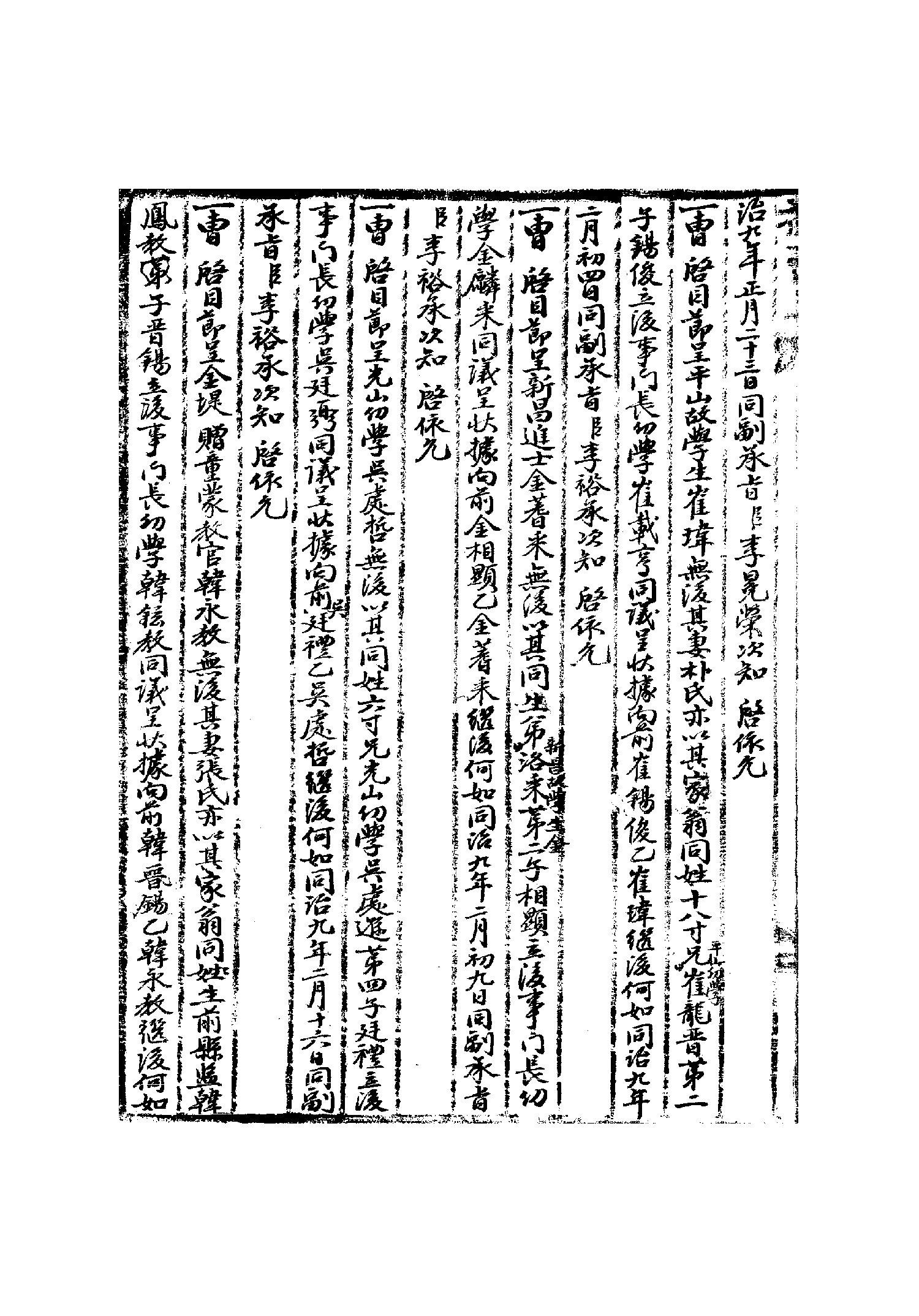 